Проєкт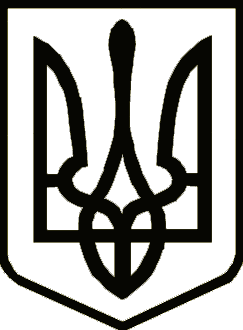 УкраїнаСРІБНЯНСЬКА СЕЛЕЩНА  РАДАРІШЕННЯ  січень 2021 року								Про затвердження Програми по наданню пільг   хворим з хронічною нирковою недостатністю, що отримують програмний гемодіаліз в філії нефрології та гемодіалізу в          м. Прилуки, на 2021- 2021 рокиЗ метою соціального захисту хворих з хронічною нирковою недостатністю та сприяння в реалізації життєвої необхідності отримання курсів програмного гемодіалізу, керуючись ст. 43 Закону України «Про місцеве самоврядування в Україні»,  селищна рада вирішила:1. Затвердити Програму по наданню пільг хворим з хронічною нирковою недостатністю, що отримують програмний гемодіаліз в філії нефрології та гемодіалізу в м. Прилуки та проживають в громаді,  на 2021 - 2022 роки (далі - Програма), що додається.2. Фінансовому управлінню Срібнянської  селищної ради передбачити асигнування на фінансування Програми. 3. Контроль за виконанням рішення покласти на комісію з питань бюджету, соціально-економічного розвитку та інвестиційної діяльності.Селищний голова 		                                	О. ПАНЧЕНКО